Варіант 2I. Виберіть правильну відповідь.16. Відношення числа резервних елементів до числа резервуємих цеКоефіцієнт виграшу по надійності;Коефіцієнт надійності;Кратність резервування;Інший варіант.17. Опишіть який вид резерву використано.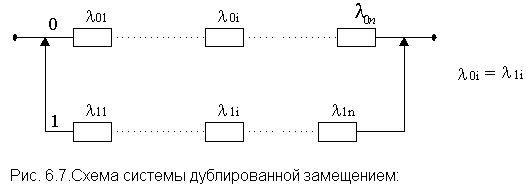 схема дубльована навантаженим резервом;схема дубльована ненавантаженим резервом;схема дубльована заміщенням;схема дубльована  ковзким резервом;свій варіант18. Який метод оптимального пошуку відмов варто використати, якщо контрольний сигнал подається на вхід схеми і є можливість перевірити реакцію на цей сигнал на виході, з’єднання елементів довільне?Логіко - імовірнісний метод;Метод пошуку «next»;Метод діагностичних таблиць.;19. До якої апаратури згідно класифікації за способом використання апаратуру, що руйнується разом з об’єктом?Апаратура разової дії;Чергова апаратура.Неперервно працююча;20. Скільки повинно бути складено диференційних рівнянь якщо система може знаходитися в 5 станах?5106124ЗадачаНапрацювання на відмову відновлюваного об’єкту складає 100 год. Інтенсивність відновлення  - 0,1 1\год. Визначити функцію готовності, коефіцієнти готовності, простою та технічного використання. Час технічного обслуговування складає 10 год.Комплекс робіт направлених для підтримання апаратури в справному стані, попередженню відмов під час роботи та продовження ресурсу називають:а) профілактичним обслуговуванням;б) технічним обслуговуванням;в) поточним ремонтом;г) капітальним ремонтом;д) контролем технічного стану.Що характеризує коефіцієнт технічного використання:а) безвідмовність апаратури;б) ремонтопридатність апаратури;в) довговічність та зберігаємість апаратури;г) безвідмовність, ремонтопридатність та технічне обслуговування апаратури;д) варіанти а), б), в) разом.До якої групи факторів, що впливає на ремонтопридатність відносять умови роботи обслуговуючого персоналу:а) організаційні;б) конструктивні;в) умови експлуатації;г) матеріально-технічні;д) інша відповідь.4. Який метод  оптимального резервування рекомендовано використовувати на початковому етапі проектування?а) метод прямого перебору;б) метод невизначених множників Лагранжа;в) градієнтний метод;г) метод динамічного програмування;д) інший варіант.5. Дана схема яка складається з 2-х послідовно з’єднаних діодів. Як буде виглядати логічна схема надійності системи при 2-х видах відмов: коротке замикання (к.з.) та обрив (о).а) ; б) ;в) ; г) ; д) інший варіант.6. Як включається резерв відносно резервуємого елементу:а) завжди паралельно елементу;б) виходячи з мети резервування або паралельно або послідовно;в) завжди послідовно за елементом;г) елемент паралельно, елемент послідовно;д) інший варіант.7. Опишіть який вид резерву використано.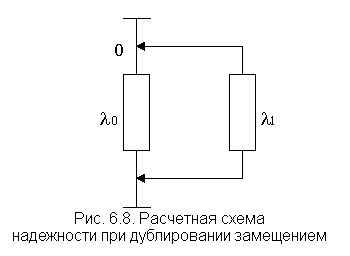 навантажене резервування;послідовне з’єднання ;навантажене дублювання;резервування заміщенням;ненавантажене резервування.8. При якому методі оптимального пошуку відмов відбувається ділення схеми навпіл по умовній імовірності відмов?Логіко - імовірнісний метод;Метод пошуку «next»;Метод діагностичних таблиць.;9. Комплекс заходів, що забезпечує скорочення тривалості технічного обслуговування та економічних затрат цеКонтроль технічного стану РЕА;Організація експлуатації;Організація технічного обслуговування;Забезпечення ремонтопридатності;10 . До якої апаратури згідно класифікації за способом використання відносять  контрольно –вимірювальну апаратуру, апаратуру зв’язку?Апаратура разової дії;Чергова апаратура.Неперервно працююча;11. Який тип ремонту використовують  - ремонт, який проводиться для гарантованого забезпечення працездатності об’єкту, полягає у відновлені та регулюванні окремих частин об’єкту.А) плановий ремонт;б) неплановий ремонт;в) поточний ремонт;г) капітальним ремонтом;д) середній ремонт.12. До якої групи факторів, що впливає на ремонтопридатність відносять організація технічного обслуговування:а) організаційні;б) конструктивні;в) умови експлуатації;г) матеріально-технічні;д) інша відповідь.13. Відношення кількості відмов, що виявлені під час виконання профілактичних робіт, до повного числа відмов що зареєстровані в процесі експлуатації – це:а) коефіцієнт технічного використання;б) коефіцієнт ефективності профілактики;в) коефіцієнт простою;г) трудоємність технічного використання;д) інша відповідь.14. Як включається резерв відносно резервуємого елементу:а) завжди паралельно елементу;б) виходячи з мети паралельно або послідовно;в) завжди послідовно за елементом;г) елемент паралельно, елемент послідовно;д) інший варіант.15. До яких наслідків приведе обрив одного елементу в схемах при паралельному та послідовному з’єднанні елементів?а) паралельне – відмова всієї схеми, послідовне – схема зберігає працездатність;б) паралельне – відмова одного елементу, послідовне – схема зберігає працездатність;в) паралельне –відмова одного елементу, послідовне – відмова всієї схеми;г) паралельне – ніяк не впливає на працездатність схеми, послідовне – схема зберігає працездатність;д) паралельне – відмова всієї схеми, послідовне – відмова одного елементу.